Read this DISCLAIMER prior to using this Safe Work Procedure.These procedures have been written by Safety professionals, and not by workers who perform these tasks.  They need to be reviewed by workers and customized to match your company’s processes, tools and machines.  Follow these steps:Print the proceduresHave experienced workers (experienced with the tasks) review the procedures and mark up the document with any changes – deletions or additions.  The procedures need to reflect your practices.Workers to then date and sign the document at the bottom of the SWP as “reviewed by”Supervisor to then review the suggested changes and accept or further customize the SWP.  Supervisor to sign “Approved by” once procedure accurately reflects your company’s proceduresMake changes to digital copy of procedure and add your company logo.  Type in names of reviewers, approvers and dates at the bottom of the procedure and note” Signature on file” File all original marked up documents.  DO NOT THROW OUTThe Procedures are now yours.  Review with WSH Committee and document reviewTrain and document your workers according to the tasks they perform.  Do not perform service / repairs on vehicles during the COVID-19 pandemic unless you have been trained and your Employer has implemented precautions.Do not perform service / repairs on vehicles during the COVID-19 pandemic unless you have been trained and your Employer has implemented precautions.Do not perform service / repairs on vehicles during the COVID-19 pandemic unless you have been trained and your Employer has implemented precautions.Do not perform service / repairs on vehicles during the COVID-19 pandemic unless you have been trained and your Employer has implemented precautions.Do not perform service / repairs on vehicles during the COVID-19 pandemic unless you have been trained and your Employer has implemented precautions.Do not perform service / repairs on vehicles during the COVID-19 pandemic unless you have been trained and your Employer has implemented precautions.Photograph(s):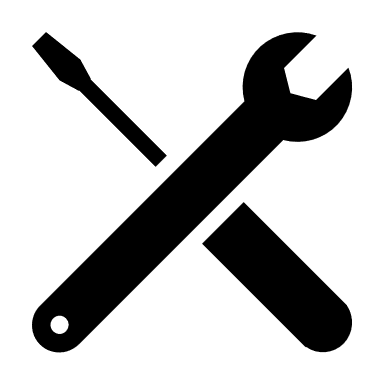 <<<insert equipment or process photo, picture, or diagram here>>> Identified Hazard(s):     Identified Hazard(s):     Identified Hazard(s):    Personal Protective Equipment Required: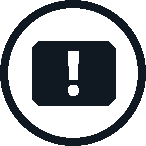 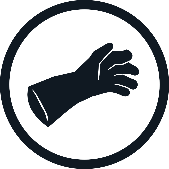 Disinfectant wipes – Hand Sanitizer – Mask – gloves<<<Add or remove Personal Protective Equipment as to your company’s specific procedures or tasks>>><<<Specify PPE specific e.g. Nitrile gloves>>>Photograph(s):<<<insert equipment or process photo, picture, or diagram here>>>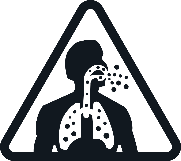 Personal Protective Equipment Required:Disinfectant wipes – Hand Sanitizer – Mask – gloves<<<Add or remove Personal Protective Equipment as to your company’s specific procedures or tasks>>><<<Specify PPE specific e.g. Nitrile gloves>>>Training Requirements: Needs to be customized to your work practices. Health and Safety OrientationTask Specific TrainingDriving a Vehicle Safe Work Procedure WHMISCOVID-19 SWPsCompany pandemic planPPE Fit and Inspection TrainingValid Class 3 driver’s licenseRespirator fit testingTraining Requirements: Needs to be customized to your work practices. Health and Safety OrientationTask Specific TrainingDriving a Vehicle Safe Work Procedure WHMISCOVID-19 SWPsCompany pandemic planPPE Fit and Inspection TrainingValid Class 3 driver’s licenseRespirator fit testingTraining Requirements: Needs to be customized to your work practices. Health and Safety OrientationTask Specific TrainingDriving a Vehicle Safe Work Procedure WHMISCOVID-19 SWPsCompany pandemic planPPE Fit and Inspection TrainingValid Class 3 driver’s licenseRespirator fit testingTraining Requirements: Needs to be customized to your work practices. Health and Safety OrientationTask Specific TrainingDriving a Vehicle Safe Work Procedure WHMISCOVID-19 SWPsCompany pandemic planPPE Fit and Inspection TrainingValid Class 3 driver’s licenseRespirator fit testingTraining Requirements: Needs to be customized to your work practices. Health and Safety OrientationTask Specific TrainingDriving a Vehicle Safe Work Procedure WHMISCOVID-19 SWPsCompany pandemic planPPE Fit and Inspection TrainingValid Class 3 driver’s licenseRespirator fit testingTraining Requirements: Needs to be customized to your work practices. Health and Safety OrientationTask Specific TrainingDriving a Vehicle Safe Work Procedure WHMISCOVID-19 SWPsCompany pandemic planPPE Fit and Inspection TrainingValid Class 3 driver’s licenseRespirator fit testingSafe Work PracticesSafe Work PracticesSafe Work PracticesSafe Work PracticesSafe Work PracticesSafe Work PracticesConsider only one or two employees (with PPE) drive all vehicles in and out of shopConsider only one or two employees (with PPE) drive all vehicles in and out of shopEnsure adequate hand washing stations and hand sanitizer are availableEnsure adequate hand washing stations and hand sanitizer are availableEnsure adequate hand washing stations and hand sanitizer are availableEnsure adequate hand washing stations and hand sanitizer are availableStagger breaks to encourage physical distancing between staffStagger breaks to encourage physical distancing between staffStay home if you are feeling sick Stay home if you are feeling sick Stay home if you are feeling sick Stay home if you are feeling sick Reduce / eliminate meetings or hold via phone or video chat Reduce / eliminate meetings or hold via phone or video chat Offer pick up and drop off service for customers Offer pick up and drop off service for customers Offer pick up and drop off service for customers Offer pick up and drop off service for customers Avoid touching your face Avoid touching your face Wash hands frequently for at least 20 seconds Wash hands frequently for at least 20 seconds Wash hands frequently for at least 20 seconds Wash hands frequently for at least 20 seconds Prohibit customers and non-essential staff in the shop (eg. Sales)Prohibit customers and non-essential staff in the shop (eg. Sales)Close customer waiting area / lounge or ensure it’s monitored to allow minimal customers at a time depending on size (2 metre distance at a min).  Close customer waiting area / lounge or ensure it’s monitored to allow minimal customers at a time depending on size (2 metre distance at a min).  Close customer waiting area / lounge or ensure it’s monitored to allow minimal customers at a time depending on size (2 metre distance at a min).  Close customer waiting area / lounge or ensure it’s monitored to allow minimal customers at a time depending on size (2 metre distance at a min).  Guidance Document & Reference Information: Reference your Safety Management System/ProgramAny other relevant legislation (federal or provincial references when working outside of Manitoba)Workplace Safety and Health M.R. 217/2006Part 2 General DutiesPart 4 General Workplace RequirementsPart 6 Personal Protective EquipmentPart 36 Chemical and Biological Substances ApplicationGuidance Document & Reference Information: Reference your Safety Management System/ProgramAny other relevant legislation (federal or provincial references when working outside of Manitoba)Workplace Safety and Health M.R. 217/2006Part 2 General DutiesPart 4 General Workplace RequirementsPart 6 Personal Protective EquipmentPart 36 Chemical and Biological Substances ApplicationGuidance Document & Reference Information: Reference your Safety Management System/ProgramAny other relevant legislation (federal or provincial references when working outside of Manitoba)Workplace Safety and Health M.R. 217/2006Part 2 General DutiesPart 4 General Workplace RequirementsPart 6 Personal Protective EquipmentPart 36 Chemical and Biological Substances ApplicationGuidance Document & Reference Information: Reference your Safety Management System/ProgramAny other relevant legislation (federal or provincial references when working outside of Manitoba)Workplace Safety and Health M.R. 217/2006Part 2 General DutiesPart 4 General Workplace RequirementsPart 6 Personal Protective EquipmentPart 36 Chemical and Biological Substances ApplicationGuidance Document & Reference Information: Reference your Safety Management System/ProgramAny other relevant legislation (federal or provincial references when working outside of Manitoba)Workplace Safety and Health M.R. 217/2006Part 2 General DutiesPart 4 General Workplace RequirementsPart 6 Personal Protective EquipmentPart 36 Chemical and Biological Substances ApplicationGuidance Document & Reference Information: Reference your Safety Management System/ProgramAny other relevant legislation (federal or provincial references when working outside of Manitoba)Workplace Safety and Health M.R. 217/2006Part 2 General DutiesPart 4 General Workplace RequirementsPart 6 Personal Protective EquipmentPart 36 Chemical and Biological Substances ApplicationSafe Work Procedures Assess service bays to ensure physical distancing is occurring between Technicians. Close down bays as required or schedule technicians on rotation. Service Advisors shall vet customers. Question should be asked within 24 hours of scheduled appointment and include:Have you recently travelled outside of Manitoba in the last 14 days?Have you been in contact with anyone who has recently travelled in the last 14 days?See travel exceptions to this requirement specified in the public health order. linkHave you been in close contact with someone who has been tested for COVID-19? Do you have any symptoms such as coughing, difficulty breathing, fever?If the customer answers “yes” to any of the above questions, the service process will be suspended until the customer responses are all “no”Use two-way radios / phone calls / text messaging / instant messenger to communicate with Service Advisors to limit amount of face to face contactDon all required PPE (gloves, face mask, etc.) Place a plastic sheet over vehicle seatsDisinfect vehicle touchpoints including keys  Drive vehicle into shop with windows open to allow air circulation. Exit vehicle and remove gloves using beaker method and thoroughly wash your hands for at least 20 seconds Perform required maintenance on vehicle following all company Safe Work Procedures Ensure only one Technician at a time in the tool room (post signage)Wipe down any shop (shared) tools with a sanitizing wipe or bleach solution before and after use (post signage)Implement non-contact parts delivery to shop Once complete, drive vehicle out of shop, wear all required PPEDisinfect vehicle touchpointsRemove gloves using beaker method and thoroughly wash your hands for at least 20 secondsRevisions to the document made by:Date: Reviewed by: Date: Reviewed by: Date: Approved by:Date: